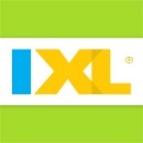 Student Name: ______________________________Pd:	3	Date Assigned: Tues.10/30/18  		Date Due: Mon.11/5/18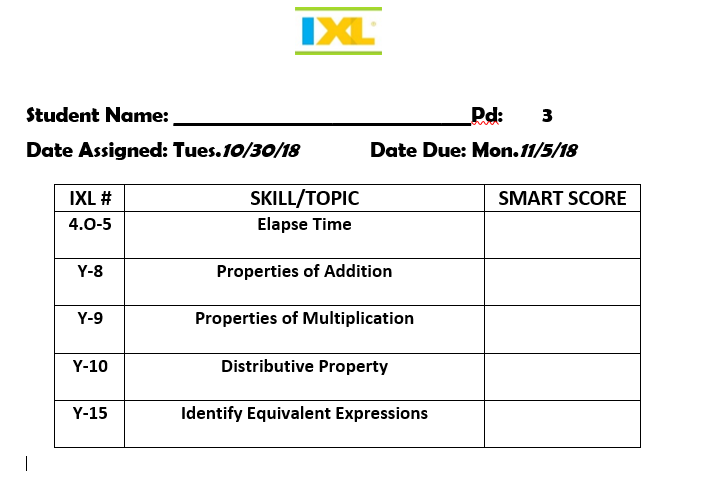 IXL #SKILL/TOPICSMART SCORE4.O-5Elapse TimeY-8Properties of AdditionY-9Properties of MultiplicationY-10Distributive PropertyY-15Identify Equivalent Expressions